         В соответствии с Федеральным законом от 06.10.2003 № 131-ФЗ «Об общих принципах организации местного самоуправления в Российской Федерации», решением Совета депутатов МО Русско-Высоцкое сельское поселение № 42 от 28.05.2020 «О внесении изменений в решение Совета депутатов № 32 от 19.07.2012 «Об утверждении перечня необходимых и обязательных услуг для предоставления муниципальных  услуг местной администрацией МО                                                                                             Русско-Высоцкое сельское поселение МО Ломоносовский муниципальный                                                                                              район Ленинградской области», в целях приведения муниципальных правовых актов в соответствии с законодательством РФ, руководствуясь Уставом МО Русско-Высоцкое сельское поселение, местная администрация МО Русско-Высоцкое сельское поселениеПОСТАНОВЛЯЕТ:1. признать утратившими силу:1) постановление местной администрации МО Русско-Высоцкое сельское поселение от 13.10.2015 года № 102 «Об утверждении административного регламента предоставления муниципальной услуги по предоставлению земельных участков, находящихся в собственности МО Русско-Высоцкое сельское поселение в собственность (за плату/бесплатно), аренду, безвозмездное пользование, постоянное (бессрочное) пользование, без проведения торгов»;2) постановление местной администрации МО Русско-Высоцкое сельское поселение от 13.04.2017 года № 41 «О внесении изменений в административный регламент предоставления муниципальной услуги по предоставлению земельных участков, находящихся в собственности МО Русско-Высоцкое сельское поселение в собственность (за плату/бесплатно), аренду, безвозмездное пользование, постоянное (бессрочное) пользование, без проведения торгов, утверждённый постановлением местной администрации МО Русско-Высоцкое сельское поселение № 102 от 13 октября 2015 года».2. Настоящее постановление вступает с силу со дня его официального опубликования (обнародования) на официальном сайте МО Русско-Высоцкое сельское поселение www.russko-vys.ru и размещении в помещении администрации и библиотеке Муниципального образования Русско-Высоцкое сельское поселение в соответствии с Уставом МО Русско-Высоцкое сельское поселение.Глава местной администрацииМО Русско-Высоцкое сельское поселение	                                               Л.И. Волкова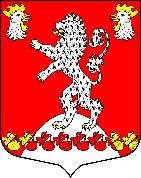 Местная администрация МО Русско-Высоцкое сельское поселение                                       МО Ломоносовский муниципальный районЛенинградской области                                    ПОСТАНОВЛЕНИЕМестная администрация МО Русско-Высоцкое сельское поселение                                       МО Ломоносовский муниципальный районЛенинградской области                                    ПОСТАНОВЛЕНИЕМестная администрация МО Русско-Высоцкое сельское поселение                                       МО Ломоносовский муниципальный районЛенинградской области                                    ПОСТАНОВЛЕНИЕ№ 53от 04.06.2020 года04.06.2020 годас. Русско-Высоцкое№ 53Об отмене постановлений местной администрации МО  Русско-Высоцкое  сельское  поселениеот 13.10.2015 года № 102 и от 13.04.2017 года № 41Об отмене постановлений местной администрации МО  Русско-Высоцкое  сельское  поселениеот 13.10.2015 года № 102 и от 13.04.2017 года № 41Об отмене постановлений местной администрации МО  Русско-Высоцкое  сельское  поселениеот 13.10.2015 года № 102 и от 13.04.2017 года № 41Об отмене постановлений местной администрации МО  Русско-Высоцкое  сельское  поселениеот 13.10.2015 года № 102 и от 13.04.2017 года № 41№ 53